Harford Chapter – Order of the Arrow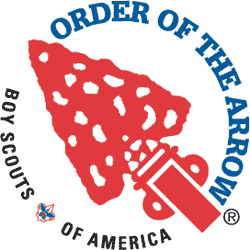 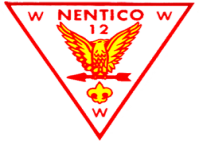 Arrow of Light / Cross-Over (Bridging) - Ceremony - Request FormUnit Number: ______________	Date Requested: ________________	Time: __________________Location: _________________________________________________________________________________	   __________________________________________________________________________________   __________________________________________________________________________________Contact Information: 	Name/s: ________________________________________________________________Home Phone #:________________________ Cell Phone #:_____________________________E Mail Address: ________________________________________________________________	Is this for (Circle One):   Arrow Of Light Ceremony only	   Cross Over Ceremony only		Both We DO NOT do a graduation ceremony for every rank advancement (Tiger, Bob Cat, Wolf, Bear, etc.).  This is only for receiving the Arrow Of Light and can include the Cross Over to a Troop.What is this event (Circle One):  Pack Meeting	Blue & Gold Banquet		Court of Honor 					     		Other – Explain: ______________________________________________Important notes: We are not permitted to shoot Flaming Arrows.Twice during the ceremony the ceremonialists will present “tokens” to the youth. These tokens are to be provided by the Pack. The first is usually a ceremonial arrow. Often it is mounted on a board. Most Packs make these for the AOL recipients. If you do not have them, you can substitute something else such as the AOL patch, pin, certificate, etc. The second is usually the patch or pin. If the pack does not have anything for the second token, the ceremonialists will shake their hand. The tokens do not have to be anything expensive.If they are Crossing Over (Bridging) to a Troop, will representatives of that Troop/s be there to greet them after they cross the bridge? Do you have or can you improvise a bridge for them to cross?We will need the name/s of those receiving the Arrow of Light. We will need the name/s of those that are Crossing Over (Bridging) to a Troop.We will need the Troop number/s to which those Crossing Over (Bridging) are joining.Please send this completed form to: Nolan Phillips –Harford Chapter Ceremony Committee - Adviser – Nentico Lodge Order of the Arrow E Mail: Nolan.Phillips@Evonik.com (Best Way to Communicate)Home Address: 512 East Craighill Channel Drive, Perryville, Maryland 21903 Work Phone: 410-939-7222	(Best Way to Call)				 Home Phone: 410-642-0160 